Głośne nieUzależnieniom od narkotyków, dopalaczy, alkoholu i papierosów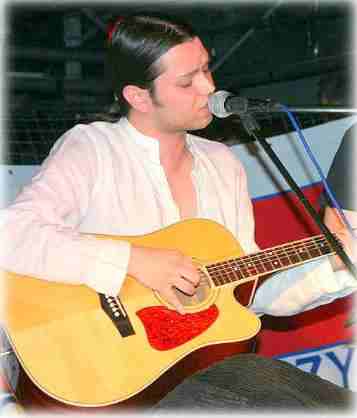 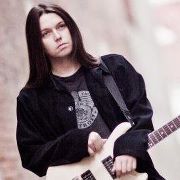 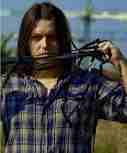 W dniu 21.03.2016r.                                                                   Pedagog Gimnazjum w Chociwlu Zaprosiła wszystkich uczniów Gimnazjum oraz VI klasy Szkoły Podstawowej  na program profilaktyki uzależnień w formie koncertu muzycznego pt: „wolności oddać nie umiem” w wykonaniuGABRIELA  FLESZARAMuzyk jest przygotowany do realizacji programu profilaktyki uzależnień.   Mówił:  „ Miejsce, gdzie żyjemy to jeden wielki sklep z                                                            NARKOTYKAMI,                                                             DOPALACZAMI,                                                                           ALKOHOLEM,                                                                                                PAPIEROSAMI  i nie zmieni tego żadna ustawa.                                                   Tylko twoje „nie” to zmieni. Narkotyki i używki to droga do nikąd. Stamtąd się nie wraca. Tak samo kończą wszyscy, którzy biorą.                            I ci, którzy nie mają na „działkę”,                                                i ci bogaci,                                                                                              i ci z banków – kończą ze strzykawką w ręku.”                                                                                                                                 „Obecnie młodzież dotknięta jest nowym nałogiem                                                                                                        - pozornie kontrolowanym przez rodziców i nauczycieli,                                                                        - pozornie kontrolowanym przez nich samych.                                                              – niby kontrola -  a wprowadźmy zakaz korzystania z KOMPUTERA choćby na tydzień!!!!!!!!!!!!!. Czyli pojawił się pierwszy objaw wejścia w nałóg.”                                                                                                                      Te przerażające słowa padły z ust muzyka, który na rynku muzycznym w Polsce działa już od 15 lat.  Koncert jest sumą obserwacji                                                                                                                                                                                                                                                                                                          - życia rockowego,                                                                                                                                                      - aktorskiego i artystycznego w ogóle.Część teoretyczna  przerywana była wspaniałym wykonaniem muzycznym.Muzyk opierał swoje wypowiedzi na przykładach z życia jego znajomych, kolegów i swoim własnym.     Młodzież jest przyszłością narodu. Od  profilaktyki zależy jakie będzie nasze społeczeństwo.  Więc nigdy jej za dużo.                                                                                                          Dyrektor i pedagog Gimnazjum  składają podziękowanie Komisji Rozwiązywania Problemów Alkoholowych w Chociwlu za wsparcie finansowe koncertu, bez którego spotkanie nie doszłoby  do skutku.                                                                                          Pedagog Gimnazjum:  Wiesława Kułak